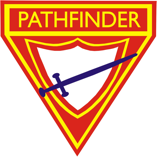 Pathfinder Pillar Progress **Please send in your progress to vicyouth@adventist.org.au by the 10th of each month.Club Name:					Month: Mission: To lead young people in a saving relationship with Jesus Christ and help them embrace His call to service. Key Verse: Jesus grew in wisdom and in stature and in favour with God and all the people. Luke 2:52 NLTIntroduction: Our priority in Pathfinders is the salvation of young people including their personal relationship with Jesus and helping them grow spiritually, physically, mentally, and socially. We focus on equipping, mentoring and mobilising them in their areas of giftedness for mission and service. We do this through adventure, challenge and group activities, providing opportunities for the development of new attitudes and skills that produce personal growth, team and community spirit and a love of and respect for God, His Creation, and His church.Criteria: 80 percent of your club’s focus and resources are to be allocated to the four pillars – twenty percent to each pillar. The remaining 20 percent is at the club’s discretion and choosing, according to the specific developmental needs of your Pathfinders. Not all pillars are expected to be featured each month. However, we would be looking for the ‘God Pillar’ to be featured virtually every month. Club Overview:Please share current enrolments in each class: Pillars: The “Pathfinder Pillars” reflect the core foundations of pathfinder ministry. Please outline how your club’s activities this month contributed to Pathfinder development in the following areas: God: How did you nurture and develop your Pathfinders in their spiritual growth last month? Community: How did you develop your Pathfinders in community awareness and service last month – both locally and globally? Outdoor: How did you develop your Pathfinders in outdoor skills and nature appreciation last month? Self-Development: How did you nurture and develop your Pathfinders for optimum health and wellbeing last month? In personal skills, leadership and teamwork. Future Focus: Where would you like to focus your activities next month and why?LevelLevel 1Level 1Level 2Level 2Level 3Level 3MGJCStaffTotal NumbersClassFriendCompanionExplorerRangerVoyagerGuideM/GuideJunior CounsellorAdult StaffTotal NumbersNo.Number of club nights this month: Comments on enrolments / involvement of Pathfinders / staff meetings this month: 